КАРТА ДИСТАНЦИОННОГО ЗАНЯТИЯДата: 23 апреля 2020Класс: 1 Предмет: технологияУчитель: Серебрякова Е.Ю.Адрес обратной связи: zene44ka1@rambler.ruИнструкция для учащегося Работаем с Интернет-ресурсом. Для урока понадобятся картон и пластилин.План-конспект учебного занятия:Тема: Аппликация «Попугай»Цель: научиться делать аппликации с применением техники «рваная аппликация».Содержание:
1) Переходим по ссылке https://vk.com/club193361746;2) Скачиваем презентацию на компьютер, открываем, нажимаем на кнопку «Показ слайдов»;3) Просматриваем этапы изготовления, выбираем любой из предложенных шаблонов, по желанию можно нарисовать своего попугая;4) Далее необходимо подготовить рабочее место, нарвать детали для перьев разного размера, наклеить детали с помощью клея, оформить изделие, убрать рабочее место.
Шаблоны: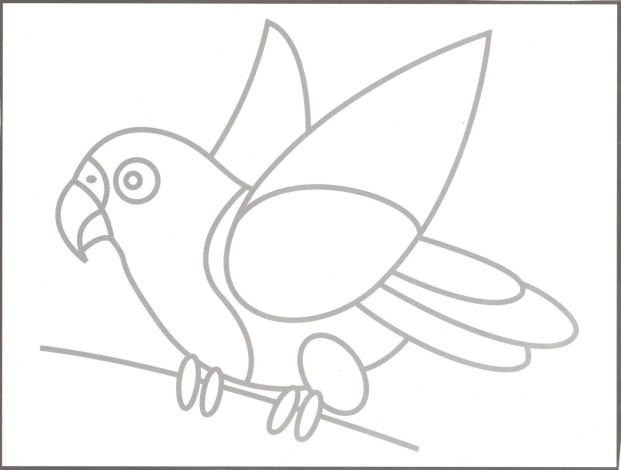 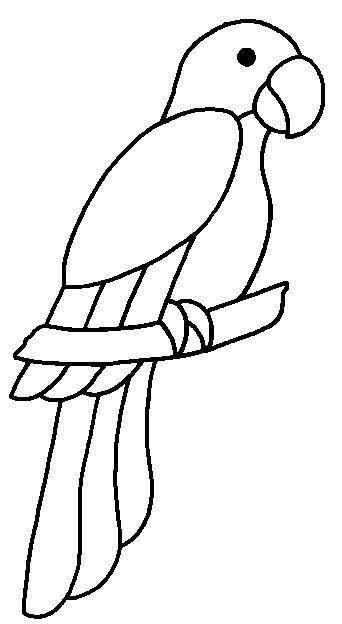 Аппликация (пример):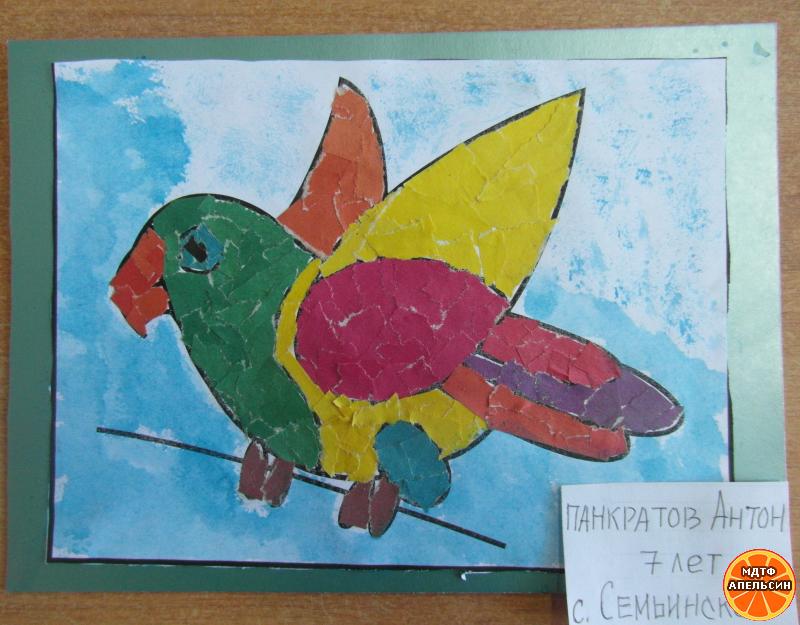 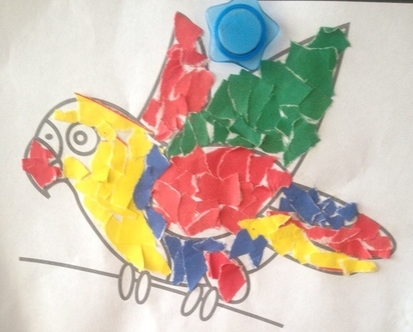 2.4 Задание: выполнить аппликацию.